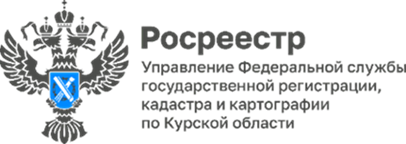 Как представить заявление в орган регистрации прав посредством сервиса «Личный кабинет правообладателя» на официальном сайте Росреестра?Личный кабинет правообладателя – это особый раздел сайта Росреестра (https://rosreestr.gov.ru/ ), где правообладатель недвижимости может просматривать не только информацию о принадлежащих ему объектах недвижимости, запрашивать сведения ЕГРН, но и подавать заявления об осуществлении учетно-регистрационных действий.Для авторизации в Личном кабинете необходимо иметь подтвержденную учетную запись на портале Госуслуг.Воспользовавшись личным кабинетом правообладатель объекта недвижимости может не выходя из дома представить в форме электронного документа в орган регистрации прав заявление о государственной регистрации прав, возникающих, изменяющихся, прекращающихся или переходящих к другому лицу на основании сделки, заключенной в отношении объекта недвижимости, принадлежащего данному правообладателю. Однако в данном случае направляемое в орган регистрации прав заявление и документы должны быть подписаны усиленной квалифицированной электронной подписью в соответствии с законодательством Российской Федерации.Кроме того, с 1 января 2023 года реализована возможность подачи следующих заявлений через личный кабинет на сайте Росреестра без усиленной квалифицированной электронной подписи: - заявление о государственном кадастровом учете в связи с изменением основных сведений об объекте недвижимости;- заявление о государственном кадастровом учете и государственной регистрации права собственности на созданный или реконструированный объект индивидуального жилищного строительства, садовый дом;- заявление о государственном кадастровом учете и государственной регистрации прав в случае образования двух и более земельных участков в результате раздела земельного участка, а также образования земельного участка в результате объединения с другими земельными участками;- заявление о внесении в Единый государственный реестр недвижимости сведений о ранее учтенном объекте недвижимости;- другие заявления в случаях, установленных частью 1 статьи 36, частью 1 статьи 38, частью 2.1 статьи 61 Федерального закона от 13.07.2015 № 218-ФЗ «О государственной регистрации недвижимости».Идентификация личности в этом случае осуществляется через Единую систему идентификации и аутентификации.В случае представления заявления о государственном кадастровом учете и (или) государственной регистрации прав и прилагаемых к нему документов посредством отправления в электронной форме такие заявление и документы представляются путем заполнения размещенной на официальном сайте Росреестра формы заявления с прикреплением соответствующих документов.«Личный кабинет правообладателя позволяет просматривать, но и контролировать сведения о принадлежащих объектах, тем самым минимизируя угрозу мошенничества», - отметила заместитель руководителя Управления Росреестра по Курской области Анна Стрекалова.